     Základní škola a Mateřská škola, Nová 5,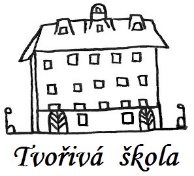 České Budějovice 370 01Objednávka č. 263/2022Objednáváme u Vaší společnosti: SCIT s.r.o., Lidická tř.119/15, 370 07 České Budějovice, dodání a instalaci interaktivní tabule s laserovým projektorem.Předpokládaná cena celkem: 138 533 Kč včetně DPH (21%)Ing.Bc.Vítězslav Ilkoředitel školyV Českých Budějovicích 30.12.2022ZÁKLADNÍ ŠKOLA a MATEŘSKÁ ŠKOLA, NOVÁ 1871/5, ČESKÉ BUDĚJOVICE 370 01				                      www.zsnovacb.cz